AGENDA MONTGOMERY COUNTY BOARD OF COMMISSIONERS MEETINGMONDAY, OCTOBER 24, 20228 AM1580 Constitution Row - Room E109Crawfordsville, IN  47933Call to Order:  Board President John E. Frey Pledge of Allegiance and Prayer Consent AgendaApproval of Claims:  October 11, 2022 to October 24, 2022Accounts Payable:  $633,044.19Approve Minutes:  October 11, 2022VAF Copier Lease: Commissioners OfficeApprove Carpet Quote:  Probation DepartmentNew BusinessPresentation by MCCF Kelly Taylor:  Early Learning Center @ South BoulevardCounty Employee Health Insurance 2023 RenewalDES Work Order: Additional Work for Purchase and Over-seeding the LandfillDES Work Order:  Phase I Environmental Site Assessment @ 110 W South BoulevardOpen Bids: Constitution Row Street ProjectLPA Consulting Contract - United - Bridge 63 Rehab (Federal Aid)LPA Consulting Contract - United - Bridge 66 Rehab (Federal Aid)LPA Consulting Contract - United - Bridge 175 Rehab (Federal Aid)Vault 44.01 Ltd. - Request to do seismic reading around Linden for the Ethanol PlantOperation Green Light for Veterans ProclamationOrdinancesFinal Reading:  Ordinance 2022-29 - Creating the 2023 Family Recovery Court Grant Fund Final Reading:  Ordinance 2022-30 - Creating the 2023 Montgomery County Drug Court Program Grant FundFinal Reading:  Ordinance 2022-31 - Creating the Montgomery County Probation CY2023 Community Corrections & Justice Reinvest Grant FundFinal Reading: Ordinance 2022-32 - Creating the 2023 Veterans Treatment Court Grant FundIntroduction:  Ordinance 2022-33 - Creating the 2023 HMEP Training Grant - $16,000  Introduction:  Ordinance 2022-34 - 2022 EM-HS/CERT Training Room Grant - $92,504.43 Introduction:  Ordinance 2022-35 - 2022 Cybersecurity Grant MSCO - $145,991.28Other Business Adjournment*Agenda subject to change*Montgomery County acknowledges its responsibility to comply with the Americans with Disabilities Act of 1990.  In order to assist individuals with disabilities who require special services (i.e. sign interpretive services, alternative audio/visual devices, and amanuenses) for participation in or access to County sponsored public programs, services, and/or meetings, the County requests that individuals makes requests for these services forty-eight (48) hours ahead of the scheduled program, service, and/or meeting.  To make arrangements, contact ADA/Title VI Coordinator Lori Dossett @ 765-361-2623.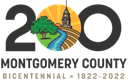 